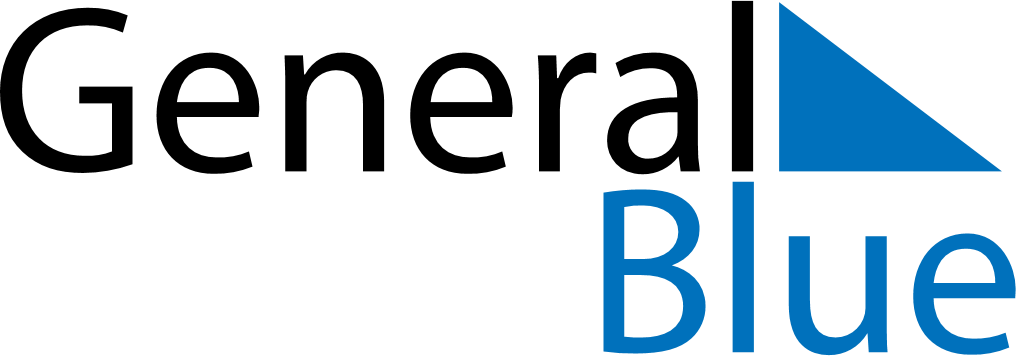 February 2028February 2028February 2028United StatesUnited StatesMONTUEWEDTHUFRISATSUN1234567891011121314151617181920Valentine’s Day21222324252627Washington’s Birthday2829